Ευρωπαϊκό Ενιαίο Έγγραφο Σύμβασης (ΕΕΕΣ) / Τυποποιημένο Έντυπο Υπεύθυνης Δήλωσης (ΤΕΥΔ)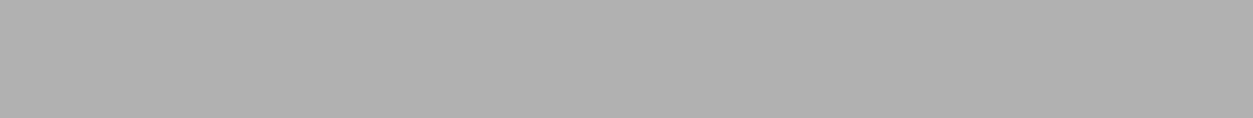 Μέρος Ι: Πληροφορίες σχετικά με τη διαδικασία σύναψης σύμβασης και την αναθέτουσα αρχή ή τον αναθέτοντα φορέα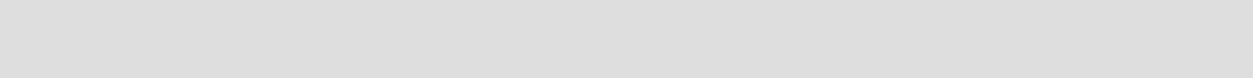 Στοιχεία της δημοσίευσηςΓια διαδικασίες σύναψης σύμβασης για τις οποίες έχει δημοσιευτεί προκήρυξη διαγωνισμού στην Επίσημη Εφημερίδα της Ευρωπαϊκής Ένωσης, οι πληροφορίες που απαιτούνται στο Μέρος Ι ανακτώνται αυτόματα, υπό την προϋπόθεση ότι έχει χρησιμοποιηθεί η ηλεκτρονική υπηρεσία ΕΕΕΣ/ΤΕΥΔ για τη συμπλήρωση του ΕΕΕΣ/ΤΕΥΔ. Παρατίθεται η σχετική ανακοίνωση που δημοσιεύεται στην Επίσημη Εφημερίδα της Ευρωπαϊκής Ένωσης:Εάν δεν έχει δημοσιευθεί προκήρυξη διαγωνισμού στην Επίσημη Εφημερίδα της Ευρωπαϊκής Ένωσης ή αν δεν υπάρχει υποχρέωση δημοσίευσης εκεί, η αναθέτουσα αρχή ή ο αναθέτων φορέας θα πρέπει να συμπληρώσει πληροφορίες με τις οποίες θα είναι δυνατή η αδιαμφισβήτητη ταυτοποίηση της διαδικασίας σύναψης σύμβασης (π.χ. παραπομπή σε δημοσίευση σε εθνικό επίπεδο)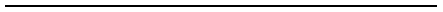 Στην περίπτωση που δεν απαιτείται δημοσίευση γνωστοποίησης στην Επίσημη Εφημερίδα της Ευρωπαϊκής Ένωσης παρακαλείστε να παράσχετε άλλες πληροφορίες με τις οποίες θα είναι δυνατή η αδιαμφισβήτητη ταυτοποίηση της διαδικασίας σύναψης δημόσιας σύμβασης.Ευρωπαϊκό Ενιαίο Έγγραφο Σύμβασης (ΕΕΕΣ) / Τυποποιημένο Έντυπο Υπεύθυνης Δήλωσης (ΤΕΥΔ)	1Ταυτότητα του αγοραστήΕπίσημη ονομασία:	ΔΗΜΟΣ ΧΑΛΑΝΔΡΙΟΥΑ.Φ.Μ., εφόσον υπάρχει:	090191830Δικτυακός τόπος (εφόσονυπάρχει):https://www.chalandri.gr/dhmos/diakhryxeis-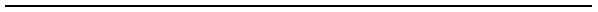 diagonismon/diakirixeis- 2021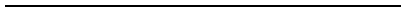 Πόλη:	ΧΑΛΑΝΔΡΙΟδός και αριθμός:	ΑΓ.ΓΕΩΡΓΙΟΥ 30 & ΑΡΙΣΤΕΙΔΟΥΤαχ. κωδ.:	15234Αρμόδιος επικοινωνίας:	ΚΥΡΙΑΚΗ ΔΗΜΗΤΡΙΑΔΟΥΤηλέφωνο:	+302132023893φαξ:	+302132023846Ηλ. ταχ/μείο:	k.dimitriadou@halandri.gr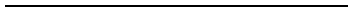 Χώρα:	GRΠληροφορίες σχετικά με τη διαδικασία σύναψης σύμβασηςΤίτλος:	ΠΡΟΜΗΘΕΙΑ ΚΑΥΣΙΜΩΝΣύντομη περιγραφή:ΤΟ ΠΑΡΟΝ ΕΕΕΣ ΑΦΟΡΑ ΤΙΣ ΟΜΑΔΕΣ 1: "ΠΡΟΜΗΘΕΙΑ ΠΕΤΡΕΛΑΙΟΥ diesel ΚΙΝΗΣΗΣ", 2:"ΠΡΟΜΗΘΕΙΑ ΒΕΝΖΙΝΗ ΑΜΟΛΥΒΔΗ" & 3:"ΠΡΟΜΗΘΕΙΑ ΠΕΤΡΕΛΑΙΟΥ ΘΕΡΜΑΝΣΗΣ"Αριθμός αναφοράς αρχείουπου αποδίδεται στον φάκελοαπό την αναθέτουσα αρχή ήτον αναθέτοντα φορέα (εάνυπάρχει):	38/2021Μέρος ΙΙ: Πληροφορίες σχετικά με τον οικονομικό φορέα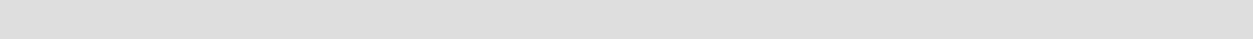 Α: Πληροφορίες σχετικά με τον οικονομικό φορέαΕπωνυμία:Οδός και αριθμός:Ταχ. κωδ.:Πόλη:Χώρα:Αρμόδιος ή αρμόδιοι επικοινωνίας:Ηλ. ταχ/μείο:Τηλέφωνο:φαξ:Α.Φ.Μ., εφόσον υπάρχειΔικτυακός τόπος (εφόσον υπάρχει):οικονομικός φορέας είναι πολύ μικρή, μικρή ή μεσαία επιχείρηση; Ναι / ΌχιΟΦ αποτελεί προστατευόμενο εργαστήριοΜόνο σε περίπτωση προμήθειας κατ᾽ αποκλειστικότητα: ο οικονομικός φορέας είναι προστατευόμενο εργαστήριο, «κοινωνική επιχείρηση» ή προβλέπει την εκτέλεση συμβάσεων στο πλαίσιο προγραμμάτων προστατευόμενης απασχόλησης;Ευρωπαϊκό Ενιαίο Έγγραφο Σύμβασης (ΕΕΕΣ) / Τυποποιημένο Έντυπο Υπεύθυνης Δήλωσης (ΤΕΥΔ)	2Απάντηση:Ναι / ΌχιΠοιο είναι το αντίστοιχο ποσοστό των εργαζομένων με αναπηρία ήμειονεκτούντων εργαζομένων;%Εφόσον απαιτείται, ορίστε την κατηγορία ή τις κατηγορίες στις οποίες ανήκουν οι ενδιαφερόμενοι εργαζόμενοι με αναπηρία ή μειονεξία -Εάν η σχετική τεκμηρίωση διατίθεται ηλεκτρονικά, αναφέρετε:Ναι / ΌχιΔιαδικτυακή Διεύθυνση-Επακριβή στοιχεία αναφοράς των εγγράφων-Αρχή ή Φορέας έκδοσης-Ο ΟΦ είναι εγγεγραμμένος σε Εθνικό Σύστημα (Προ)ΕπιλογήςΚατά περίπτωση, ο οικονομικός φορέας είναι εγγεγραμμένος σε επίσημο κατάλογο εγκεκριμένων οικονομικών φορέων ή διαθέτει ισοδύναμο πιστοποιητικό [π.χ. βάσει εθνικού συστήματος (προ)επιλογής];Απάντηση:Ναι / ΌχιΑναφέρετε την ονομασία του καταλόγου ή του πιστοποιητικού και τον σχετικό αριθμό εγγραφής ή πιστοποίησης, κατά περίπτωση: -Εάν το πιστοποιητικό εγγραφής ή η πιστοποίηση διατίθεταιηλεκτρονικά, αναφέρετε:-Αναφέρετε τα δικαιολογητικά στα οποία βασίζεται η εγγραφή ή η πιστοποίηση και κατά περίπτωση, την κατάταξη στον επίσημο κατάλογο -εγγραφή ή η πιστοποίηση καλύπτει όλα τα απαιτούμενα κριτήρια επιλογής; Ναι / Όχιοικονομικός φορέας θα είναι σε θέση να προσκομίσει βεβαίωση πληρωμής εισφορών κοινωνικής ασφάλισης και φόρων ή να παράσχει πληροφορίες που θα δίνουν τη δυνατότητα στην αναθέτουσα αρχή ή στον αναθέτοντα φορέα να τη λάβει απευθείας μέσω πρόσβασης σε εθνική βάση δεδομένων σε οποιοδήποτε κράτος μέλος αυτή διατίθεται δωρεάν; Ναι / ΌχιΕάν η σχετική τεκμηρίωση διατίθεται ηλεκτρονικά, αναφέρετε:Ναι / ΌχιΕυρωπαϊκό Ενιαίο Έγγραφο Σύμβασης (ΕΕΕΣ) / Τυποποιημένο Έντυπο Υπεύθυνης Δήλωσης (ΤΕΥΔ)	3Διαδικτυακή Διεύθυνση-Επακριβή στοιχεία αναφοράς των εγγράφων-Αρχή ή Φορέας έκδοσης-O ΟΦ συμμετάσχει στη διαδικασία μαζί με άλλους Οικονομικούς Φορείςοικονομικός φορέας συμμετέχει στη διαδικασία σύναψης σύμβασης από κοινού με άλλους;Απάντηση:Ναι / ΌχιΑναφέρετε τον ρόλο του οικονομικού φορέα στην ένωση (συντονιστής, υπεύθυνος για συγκεκριμένα καθήκοντα...): -Προσδιορίστε τους άλλους οικονομικούς φορείς που συμμετέχουν από κοινού στη διαδικασία σύναψης σύμβασης: -Κατά περίπτωση, επωνυμία της συμμετέχουσας ένωσης:-Εάν η σχετική τεκμηρίωση διατίθεται ηλεκτρονικά, αναφέρετε:Ναι / ΌχιΔιαδικτυακή Διεύθυνση-Επακριβή στοιχεία αναφοράς των εγγράφων-Αρχή ή Φορέας έκδοσης-Τμήματα που συμμετάσχει ο ΟΦΚατά περίπτωση, αναφορά του τμήματος ή των τμημάτων για τα οποία ο οικονομικός φορέας επιθυμεί να υποβάλει προσφορά.Απάντηση:-Ευρωπαϊκό Ενιαίο Έγγραφο Σύμβασης (ΕΕΕΣ) / Τυποποιημένο Έντυπο Υπεύθυνης Δήλωσης (ΤΕΥΔ)	4Β: Πληροφορίες σχετικά με τους εκπροσώπους του οικονομικού φορέα #1Όνομα:Επώνυμο:Ημερομηνία γέννησης:Τόπος γέννησης:Οδός και αριθμός:Ταχ. κωδ.:Πόλη:Χώρα:Τηλέφωνο:Ηλ. ταχ/μείο:Θέση/Ενεργών υπό την ιδιότητα:Γ: Πληροφορίες σχετικά με τη στήριξη στις ικανότητες άλλων οντοτήτων Βασίζεται σε ικανότητες άλλων οντοτήτωνοικονομικός φορέας στηρίζεται στις ικανότητες άλλων οντοτήτων προκειμένου να ανταποκριθεί στα κριτήρια επιλογής που καθορίζονται στο μέρος IV και στα (τυχόν) κριτήρια και κανόνες που καθορίζονται στο μέρος V κατωτέρω;Απάντηση:Ναι / ΌχιΌνομα της οντότητας-Ταυτότητα της οντότητας-Τύπος ταυτότητας-Κωδικοί CPV-Εάν η σχετική τεκμηρίωση διατίθεται ηλεκτρονικά, αναφέρετε:Ναι / ΌχιΔιαδικτυακή Διεύθυνση-Επακριβή στοιχεία αναφοράς των εγγράφων-Αρχή ή Φορέας έκδοσης-Ευρωπαϊκό Ενιαίο Έγγραφο Σύμβασης (ΕΕΕΣ) / Τυποποιημένο Έντυπο Υπεύθυνης Δήλωσης (ΤΕΥΔ)	5Δ: Πληροφορίες σχετικά με υπεργολάβους στην ικανότητα των οποίων δεν στηρίζεται ο οικονομικός φορέαςΔεν βασίζεται σε ικανότητες άλλων οντοτήτωνοικονομικός φορέας προτίθεται να αναθέσει οποιοδήποτε τμήμα της σύμβασης σε τρίτους υπό μορφή υπεργολαβίας;Απάντηση:Ναι / ΌχιΌνομα της οντότητας-Ταυτότητα της οντότητας-Τύπος ταυτότητας-Κωδικοί CPV-Εάν η σχετική τεκμηρίωση διατίθεται ηλεκτρονικά, αναφέρετε:Ναι / ΌχιΔιαδικτυακή Διεύθυνση-Επακριβή στοιχεία αναφοράς των εγγράφων-Αρχή ή Φορέας έκδοσης-Μέρος ΙΙΙ: Λόγοι αποκλεισμού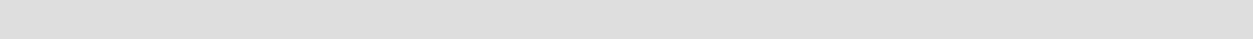 Α: Λόγοι που σχετίζονται με ποινικές καταδίκεςΛόγοι που σχετίζονται με ποινικές καταδίκες βάσει των εθνικών διατάξεων για την εφαρμογή των λόγων που ορίζονται στο άρθρο 57 παράγραφος 1 της οδηγίας: Συμμετοχή σε εγκληματική οργάνωσηΈχει ο ίδιος ο οικονομικός φορέας ή οποιοδήποτε πρόσωπο το οποίο είναι μέλος του διοικητικού, διευθυντικού ή εποπτικού του οργάνου ή έχει εξουσία εκπροσώπησης, λήψης αποφάσεων ή ελέγχου σε αυτό καταδικαστεί με τελεσίδικη απόφαση για έναν από τους λόγους που παρατίθενται στο σχετικό θεσμικό πλαίσιο, η οποία έχει εκδοθεί πριν από πέντε έτη κατά το μέγιστο ή στην οποία έχει οριστεί απευθείας περίοδος αποκλεισμού που εξακολουθεί να ισχύει;Απάντηση:Ναι / ΌχιΗμερομηνία της καταδίκης..Λόγος(-οι)-Ευρωπαϊκό Ενιαίο Έγγραφο Σύμβασης (ΕΕΕΣ) / Τυποποιημένο Έντυπο Υπεύθυνης Δήλωσης (ΤΕΥΔ)	6Προσδιορίστε ποιος έχει καταδικαστεί-Εφόσον καθορίζεται απευθείας στην καταδικαστική απόφαση, διάρκεια της περιόδου αποκλεισμού και σχετικό(-ά) σημείο(-α) -Σε περίπτωση καταδικης, ο οικονομικός φορέας έχει λάβει μέτρα πουνα αποδεικνύουν την αξιοπιστία του παρά την ύπαρξη σχετικού λόγουαποκλεισμού (“αυτοκάθαρση”);Ναι / ΌχιΠεριγράψτε τα μέτρα που λήφθηκαν-Εάν η σχετική τεκμηρίωση διατίθεται ηλεκτρονικά, αναφέρετε:Ναι / ΌχιΔιαδικτυακή Διεύθυνση-Επακριβή στοιχεία αναφοράς των εγγράφων-Αρχή ή Φορέας έκδοσης-ΔιαφθοράΈχει ο ίδιος ο οικονομικός φορέας ή οποιοδήποτε πρόσωπο το οποίο είναι μέλος του διοικητικού, διευθυντικού ή εποπτικού του οργάνου ή έχει εξουσία εκπροσώπησης, λήψης αποφάσεων ή ελέγχου σε αυτό καταδικαστεί με τελεσίδικη απόφαση για έναν από τους λόγους που παρατίθενται στο σχετικό θεσμικό πλαίσιο, η οποία έχει εκδοθεί πριν από πέντε έτη κατά το μέγιστο ή στην οποία έχει οριστεί απευθείας περίοδος αποκλεισμού που εξακολουθεί να ισχύει;Απάντηση:Ναι / ΌχιΗμερομηνία της καταδίκης..Λόγος(-οι)-Προσδιορίστε ποιος έχει καταδικαστεί-Εφόσον καθορίζεται απευθείας στην καταδικαστική απόφαση, διάρκεια της περιόδου αποκλεισμού και σχετικό(-ά) σημείο(-α) -Σε περίπτωση καταδικης, ο οικονομικός φορέας έχει λάβει μέτρα πουνα αποδεικνύουν την αξιοπιστία του παρά την ύπαρξη σχετικού λόγουαποκλεισμού (“αυτοκάθαρση”);Ναι / ΌχιΕυρωπαϊκό Ενιαίο Έγγραφο Σύμβασης (ΕΕΕΣ) / Τυποποιημένο Έντυπο Υπεύθυνης Δήλωσης (ΤΕΥΔ)	7Περιγράψτε τα μέτρα που λήφθηκαν-Εάν η σχετική τεκμηρίωση διατίθεται ηλεκτρονικά, αναφέρετε:Ναι / ΌχιΔιαδικτυακή Διεύθυνση-Επακριβή στοιχεία αναφοράς των εγγράφων-Αρχή ή Φορέας έκδοσης-ΑπάτηΈχει ο ίδιος ο οικονομικός φορέας ή οποιοδήποτε πρόσωπο το οποίο είναι μέλος του διοικητικού, διευθυντικού ή εποπτικού του οργάνου ή έχει εξουσία εκπροσώπησης, λήψης αποφάσεων ή ελέγχου σε αυτό καταδικαστεί με τελεσίδικη απόφαση για έναν από τους λόγους που παρατίθενται στο σχετικό θεσμικό πλαίσιο, η οποία έχει εκδοθεί πριν από πέντε έτη κατά το μέγιστο ή στην οποία έχει οριστεί απευθείας περίοδος αποκλεισμού που εξακολουθεί να ισχύει;Απάντηση:Ναι / ΌχιΗμερομηνία της καταδίκης..Λόγος(-οι)-Προσδιορίστε ποιος έχει καταδικαστεί-Εφόσον καθορίζεται απευθείας στην καταδικαστική απόφαση, διάρκεια της περιόδου αποκλεισμού και σχετικό(-ά) σημείο(-α) -Σε περίπτωση καταδικης, ο οικονομικός φορέας έχει λάβει μέτρα πουνα αποδεικνύουν την αξιοπιστία του παρά την ύπαρξη σχετικού λόγουαποκλεισμού (“αυτοκάθαρση”);Ναι / ΌχιΠεριγράψτε τα μέτρα που λήφθηκαν-Εάν η σχετική τεκμηρίωση διατίθεται ηλεκτρονικά, αναφέρετε:Ναι / ΌχιΕυρωπαϊκό Ενιαίο Έγγραφο Σύμβασης (ΕΕΕΣ) / Τυποποιημένο Έντυπο Υπεύθυνης Δήλωσης (ΤΕΥΔ)	8Διαδικτυακή Διεύθυνση-Επακριβή στοιχεία αναφοράς των εγγράφων-Αρχή ή Φορέας έκδοσης-Τρομοκρατικά εγκλήματα ή εγκλήματα συνδεόμενα με τρομοκρατικές δραστηριότητεςΈχει ο ίδιος ο οικονομικός φορέας ή οποιοδήποτε πρόσωπο το οποίο είναι μέλος του διοικητικού, διευθυντικού ή εποπτικού του οργάνου ή έχει εξουσία εκπροσώπησης, λήψης αποφάσεων ή ελέγχου σε αυτό καταδικαστεί με τελεσίδικη απόφαση για έναν από τους λόγους που παρατίθενται στο σχετικό θεσμικό πλαίσιο, η οποία έχει εκδοθεί πριν από πέντε έτη κατά το μέγιστο ή στην οποία έχει οριστεί απευθείας περίοδος αποκλεισμού που εξακολουθεί να ισχύει;Απάντηση:Ναι / ΌχιΗμερομηνία της καταδίκης..Λόγος(-οι)-Προσδιορίστε ποιος έχει καταδικαστεί-Εφόσον καθορίζεται απευθείας στην καταδικαστική απόφαση, διάρκεια της περιόδου αποκλεισμού και σχετικό(-ά) σημείο(-α) -Σε περίπτωση καταδικης, ο οικονομικός φορέας έχει λάβει μέτρα πουνα αποδεικνύουν την αξιοπιστία του παρά την ύπαρξη σχετικού λόγουαποκλεισμού (“αυτοκάθαρση”);Ναι / ΌχιΠεριγράψτε τα μέτρα που λήφθηκαν-Εάν η σχετική τεκμηρίωση διατίθεται ηλεκτρονικά, αναφέρετε:Ναι / ΌχιΔιαδικτυακή Διεύθυνση-Επακριβή στοιχεία αναφοράς των εγγράφων-Αρχή ή Φορέας έκδοσης-Νομιμοποίηση εσόδων από παράνομες δραστηριότητες ή χρηματοδότηση της τρομοκρατίαςΕυρωπαϊκό Ενιαίο Έγγραφο Σύμβασης (ΕΕΕΣ) / Τυποποιημένο Έντυπο Υπεύθυνης Δήλωσης (ΤΕΥΔ)	9Έχει ο ίδιος ο οικονομικός φορέας ή οποιοδήποτε πρόσωπο το οποίο είναι μέλος του διοικητικού, διευθυντικού ή εποπτικού του οργάνου ή έχει εξουσία εκπροσώπησης, λήψης αποφάσεων ή ελέγχου σε αυτό καταδικαστεί με τελεσίδικη απόφαση για έναν από τους λόγους που παρατίθενται στο σχετικό θεσμικό πλαίσιο, η οποία έχει εκδοθεί πριν από πέντε έτη κατά το μέγιστο ή στην οποία έχει οριστεί απευθείας περίοδος αποκλεισμού που εξακολουθεί να ισχύει;Απάντηση:Ναι / ΌχιΗμερομηνία της καταδίκης..Λόγος(-οι)-Προσδιορίστε ποιος έχει καταδικαστεί-Εφόσον καθορίζεται απευθείας στην καταδικαστική απόφαση, διάρκεια της περιόδου αποκλεισμού και σχετικό(-ά) σημείο(-α) -Σε περίπτωση καταδικης, ο οικονομικός φορέας έχει λάβει μέτρα πουνα αποδεικνύουν την αξιοπιστία του παρά την ύπαρξη σχετικού λόγουαποκλεισμού (“αυτοκάθαρση”);Ναι / ΌχιΠεριγράψτε τα μέτρα που λήφθηκαν-Εάν η σχετική τεκμηρίωση διατίθεται ηλεκτρονικά, αναφέρετε:Ναι / ΌχιΔιαδικτυακή Διεύθυνση-Επακριβή στοιχεία αναφοράς των εγγράφων-Αρχή ή Φορέας έκδοσης-Παιδική εργασία και άλλες μορφές εμπορίας ανθρώπωνΈχει ο ίδιος ο οικονομικός φορέας ή οποιοδήποτε πρόσωπο το οποίο είναι μέλος του διοικητικού, διευθυντικού ή εποπτικού του οργάνου ή έχει εξουσία εκπροσώπησης, λήψης αποφάσεων ή ελέγχου σε αυτό καταδικαστεί με τελεσίδικη απόφαση για έναν από τους λόγους που παρατίθενται στο σχετικό θεσμικό πλαίσιο, η οποία έχει εκδοθεί πριν από πέντε έτη κατά το μέγιστο ή στην οποία έχει οριστεί απευθείας περίοδος αποκλεισμού που εξακολουθεί να ισχύει;Απάντηση:Ναι / ΌχιΗμερομηνία της καταδίκης..Ευρωπαϊκό Ενιαίο Έγγραφο Σύμβασης (ΕΕΕΣ) / Τυποποιημένο Έντυπο Υπεύθυνης Δήλωσης (ΤΕΥΔ)	10Λόγος(-οι)-Προσδιορίστε ποιος έχει καταδικαστεί-Εφόσον καθορίζεται απευθείας στην καταδικαστική απόφαση, διάρκεια της περιόδου αποκλεισμού και σχετικό(-ά) σημείο(-α) -Σε περίπτωση καταδικης, ο οικονομικός φορέας έχει λάβει μέτρα πουνα αποδεικνύουν την αξιοπιστία του παρά την ύπαρξη σχετικού λόγουαποκλεισμού (“αυτοκάθαρση”);Ναι / ΌχιΠεριγράψτε τα μέτρα που λήφθηκαν-Εάν η σχετική τεκμηρίωση διατίθεται ηλεκτρονικά, αναφέρετε:Ναι / ΌχιΔιαδικτυακή Διεύθυνση-Επακριβή στοιχεία αναφοράς των εγγράφων-Αρχή ή Φορέας έκδοσης-Β: Λόγοι που σχετίζονται με την καταβολή φόρων ή εισφορών κοινωνικής ασφάλισηςΚαταβολή φόρων ή εισφορών κοινωνικής ασφάλισης:Καταβολή φόρωνοικονομικός φορέας έχει ανεκπλήρωτες υποχρεώσεις όσον αφορά την καταβολή φόρων, τόσο στη χώρα στην οποία είναι εγκατεστημένος όσο και στο κράτος μέλος της αναθέτουσας αρχής ή του αναθέτοντα φορέα, εάν είναι άλλο από τη χώρα εγκατάστασης;Απάντηση:Ναι / ΌχιΧώρα ή κράτος μέλος για το οποίο πρόκειται-Ενεχόμενο ποσόΜε άλλα μέσα; Διευκρινίστε:Ναι / ΌχιΔιευκρινίστε:-Ευρωπαϊκό Ενιαίο Έγγραφο Σύμβασης (ΕΕΕΣ) / Τυποποιημένο Έντυπο Υπεύθυνης Δήλωσης (ΤΕΥΔ)	11οικονομικός φορέας έχει εκπληρώσει τις υποχρεώσεις του, είτε καταβάλλοντας τους φόρους ή τις εισφορές κοινωνικής ασφάλισης που οφείλει, συμπεριλαμβανομένων, κατά περίπτωση, των δεδουλευμένων τόκων ή των προστίμων, είτε υπαγόμενος σε δεσμευτικό διακανονισμό για την καταβολή τους; Ναι / ΌχιΠεριγράψτε τα μέτρα που λήφθηκαν-H εν λόγω απόφαση είναι τελεσίδικη και δεσμευτική; Ναι / Όχι..Σε περίπτωση καταδικαστικής απόφασης, εφόσον ορίζεται απευθείας σε αυτήν, η διάρκεια της περιόδου αποκλεισμού: -Εάν η σχετική τεκμηρίωση διατίθεται ηλεκτρονικά, αναφέρετε:Ναι / ΌχιΔιαδικτυακή Διεύθυνση-Επακριβή στοιχεία αναφοράς των εγγράφων-Αρχή ή Φορέας έκδοσης-Καταβολή εισφορών κοινωνικής ασφάλισηςοικονομικός φορέας έχει ανεκπλήρωτες υποχρεώσεις όσον αφορά την καταβολή εισφορών κοινωνικής ασφάλισης, τόσο στη χώρα στην οποία είναι εγκατεστημένος όσο και στο κράτος μέλος της αναθέτουσας αρχής ή του αναθέτοντα φορέα, εάν είναι άλλο από τη χώρα εγκατάστασης;Απάντηση:Ναι / ΌχιΧώρα ή κράτος μέλος για το οποίο πρόκειται-Ενεχόμενο ποσόΜε άλλα μέσα; Διευκρινίστε:Ναι / ΌχιΔιευκρινίστε:-Ευρωπαϊκό Ενιαίο Έγγραφο Σύμβασης (ΕΕΕΣ) / Τυποποιημένο Έντυπο Υπεύθυνης Δήλωσης (ΤΕΥΔ)	12οικονομικός φορέας έχει εκπληρώσει τις υποχρεώσεις του, είτε καταβάλλοντας τους φόρους ή τις εισφορές κοινωνικής ασφάλισης που οφείλει, συμπεριλαμβανομένων, κατά περίπτωση, των δεδουλευμένων τόκων ή των προστίμων, είτε υπαγόμενος σε δεσμευτικό διακανονισμό για την καταβολή τους; Ναι / ΌχιΠεριγράψτε τα μέτρα που λήφθηκαν-H εν λόγω απόφαση είναι τελεσίδικη και δεσμευτική; Ναι / Όχι..Σε περίπτωση καταδικαστικής απόφασης, εφόσον ορίζεται απευθείας σε αυτήν, η διάρκεια της περιόδου αποκλεισμού: -Εάν η σχετική τεκμηρίωση διατίθεται ηλεκτρονικά, αναφέρετε:Ναι / ΌχιΔιαδικτυακή Διεύθυνση-Επακριβή στοιχεία αναφοράς των εγγράφων-Αρχή ή Φορέας έκδοσης-Γ: Λόγοι που σχετίζονται με αφερεγγυότητα, σύγκρουση συμφερόντων ή επαγγελματικό παράπτωμαΠληροφορίες σχετικά με πιθανή αφερεγγυότητα, σύγκρουση συμφερόντων ήεπαγγελματικό παράπτωμαΑθέτηση των υποχρεώσεων στον τομέα του περιβαλλοντικού δικαίουοικονομικός φορέας έχει, εν γνώσει του, αθετήσει τις υποχρεώσεις του στους τομείς του περιβαλλοντικού δικαίου;Απάντηση:Ναι / ΌχιΠεριγράψτε τα μέτρα που λήφθηκαν-Σε περίπτωση καταδικης, ο οικονομικός φορέας έχει λάβει μέτρα πουνα αποδεικνύουν την αξιοπιστία του παρά την ύπαρξη σχετικού λόγουαποκλεισμού (“αυτοκάθαρση”);Ναι / ΌχιΠεριγράψτε τα μέτρα που λήφθηκαν-Εάν η σχετική τεκμηρίωση διατίθεται ηλεκτρονικά, αναφέρετε:Ναι / ΌχιΕυρωπαϊκό Ενιαίο Έγγραφο Σύμβασης (ΕΕΕΣ) / Τυποποιημένο Έντυπο Υπεύθυνης Δήλωσης (ΤΕΥΔ)	13Διαδικτυακή Διεύθυνση-Επακριβή στοιχεία αναφοράς των εγγράφων-Αρχή ή Φορέας έκδοσης-Αθέτηση των υποχρεώσεων στον τομέα του κοινωνικού δικαίουοικονομικός φορέας έχει, εν γνώσει του, αθετήσει τις υποχρεώσεις του στους τομείς του κοινωνικού δικαίου;Απάντηση:Ναι / ΌχιΠεριγράψτε τα μέτρα που λήφθηκαν-Σε περίπτωση καταδικης, ο οικονομικός φορέας έχει λάβει μέτρα πουνα αποδεικνύουν την αξιοπιστία του παρά την ύπαρξη σχετικού λόγουαποκλεισμού (“αυτοκάθαρση”);Ναι / ΌχιΠεριγράψτε τα μέτρα που λήφθηκαν-Εάν η σχετική τεκμηρίωση διατίθεται ηλεκτρονικά, αναφέρετε:Ναι / ΌχιΔιαδικτυακή Διεύθυνση-Επακριβή στοιχεία αναφοράς των εγγράφων-Αρχή ή Φορέας έκδοσης-Αθέτηση των υποχρεώσεων στον τομέα του εργατικού δικαίουοικονομικός φορέας έχει, εν γνώσει του, αθετήσει τις υποχρεώσεις του στους τομείς του εργατικού δικαίου;Απάντηση:Ναι / ΌχιΠεριγράψτε τα μέτρα που λήφθηκαν-Σε περίπτωση καταδικης, ο οικονομικός φορέας έχει λάβει μέτρα πουνα αποδεικνύουν την αξιοπιστία του παρά την ύπαρξη σχετικού λόγουαποκλεισμού (“αυτοκάθαρση”);Ναι / ΌχιΠεριγράψτε τα μέτρα που λήφθηκαν-Ευρωπαϊκό Ενιαίο Έγγραφο Σύμβασης (ΕΕΕΣ) / Τυποποιημένο Έντυπο Υπεύθυνης Δήλωσης (ΤΕΥΔ)	14Εάν η σχετική τεκμηρίωση διατίθεται ηλεκτρονικά, αναφέρετε:Ναι / ΌχιΔιαδικτυακή Διεύθυνση-Επακριβή στοιχεία αναφοράς των εγγράφων-Αρχή ή Φορέας έκδοσης-ΠτώχευσηΟ οικονομικός φορέας τελεί υπό πτώχευση;Απάντηση:Ναι / ΌχιΠαρακαλώ αναφέρετε λεπτομερείς πληροφορίες-Διευκρινίστε τους λόγους για τους οποίους, ωστόσο, μπορείτε να εκτελέσετε τη σύμβαση. Οι πληροφορίες αυτές δεν είναι απαραίτητο να παρασχεθούν εάν ο αποκλεισμός των οικονομικών φορέων στην παρούσα περίπτωση έχει καταστεί υποχρεωτικός βάσει του εφαρμοστέου εθνικού δικαίου χωρίς δυνατότητα παρέκκλισης όταν ο οικονομικός φορέας είναι, ωστόσο, σε θέση να εκτελέσει τη σύμβαση. -Εάν η σχετική τεκμηρίωση διατίθεται ηλεκτρονικά, αναφέρετε:Ναι / ΌχιΔιαδικτυακή Διεύθυνση-Επακριβή στοιχεία αναφοράς των εγγράφων-Αρχή ή Φορέας έκδοσης-Διαδικασία εξυγίανσης ή ειδικής εκκαθάρισηςΈχει υπαχθεί ο οικονομικός φορέας σε διαδικασία εξυγίανσης ή ειδικής εκκαθάρισης;Απάντηση:Ναι / ΌχιΠαρακαλώ αναφέρετε λεπτομερείς πληροφορίες-Ευρωπαϊκό Ενιαίο Έγγραφο Σύμβασης (ΕΕΕΣ) / Τυποποιημένο Έντυπο Υπεύθυνης Δήλωσης (ΤΕΥΔ)	15Διευκρινίστε τους λόγους για τους οποίους, ωστόσο, μπορείτε να εκτελέσετε τη σύμβαση. Οι πληροφορίες αυτές δεν είναι απαραίτητο να παρασχεθούν εάν ο αποκλεισμός των οικονομικών φορέων στην παρούσα περίπτωση έχει καταστεί υποχρεωτικός βάσει του εφαρμοστέου εθνικού δικαίου χωρίς δυνατότητα παρέκκλισης όταν ο οικονομικός φορέας είναι, ωστόσο, σε θέση να εκτελέσει τη σύμβαση. -Εάν η σχετική τεκμηρίωση διατίθεται ηλεκτρονικά, αναφέρετε:Ναι / ΌχιΔιαδικτυακή Διεύθυνση-Επακριβή στοιχεία αναφοράς των εγγράφων-Αρχή ή Φορέας έκδοσης-Διαδικασία πτωχευτικού συμβιβασμούΈχει υπαχθεί ο οικονομικός φορέας σε διαδικασία πτωχευτικού συμβιβασμού;Απάντηση:Ναι / ΌχιΠαρακαλώ αναφέρετε λεπτομερείς πληροφορίες-Διευκρινίστε τους λόγους για τους οποίους, ωστόσο, μπορείτε να εκτελέσετε τη σύμβαση. Οι πληροφορίες αυτές δεν είναι απαραίτητο να παρασχεθούν εάν ο αποκλεισμός των οικονομικών φορέων στην παρούσα περίπτωση έχει καταστεί υποχρεωτικός βάσει του εφαρμοστέου εθνικού δικαίου χωρίς δυνατότητα παρέκκλισης όταν ο οικονομικός φορέας είναι, ωστόσο, σε θέση να εκτελέσει τη σύμβαση. -Εάν η σχετική τεκμηρίωση διατίθεται ηλεκτρονικά, αναφέρετε:Ναι / ΌχιΔιαδικτυακή Διεύθυνση-Επακριβή στοιχεία αναφοράς των εγγράφων-Αρχή ή Φορέας έκδοσης-Ανάλογη κατάσταση προβλεπόμενη σε εθνικές νομοθετικές και κανονιστικές διατάξειςΒρίσκεται ο οικονομικός φορέας σε οποιαδήποτε ανάλογη κατάσταση προκύπτουσα από παρόμοια διαδικασία προβλεπόμενη σε εθνικές νομοθετικές και κανονιστικές διατάξεις;Απάντηση:Ναι / ΌχιΕυρωπαϊκό Ενιαίο Έγγραφο Σύμβασης (ΕΕΕΣ) / Τυποποιημένο Έντυπο Υπεύθυνης Δήλωσης (ΤΕΥΔ)	16Παρακαλώ αναφέρετε λεπτομερείς πληροφορίες-Διευκρινίστε τους λόγους για τους οποίους, ωστόσο, μπορείτε να εκτελέσετε τη σύμβαση. Οι πληροφορίες αυτές δεν είναι απαραίτητο να παρασχεθούν εάν ο αποκλεισμός των οικονομικών φορέων στην παρούσα περίπτωση έχει καταστεί υποχρεωτικός βάσει του εφαρμοστέου εθνικού δικαίου χωρίς δυνατότητα παρέκκλισης όταν ο οικονομικός φορέας είναι, ωστόσο, σε θέση να εκτελέσει τη σύμβαση. -Εάν η σχετική τεκμηρίωση διατίθεται ηλεκτρονικά, αναφέρετε:Ναι / ΌχιΔιαδικτυακή Διεύθυνση-Επακριβή στοιχεία αναφοράς των εγγράφων-Αρχή ή Φορέας έκδοσης-Υπό αναγκαστική διαχείριση από εκκαθαριστή ή από το δικαστήριοTελεί ο οικονομικός φορέας υπό αναγκαστική διαχείριση από εκκαθαριστή ή από το δικαστήριο;Απάντηση:Ναι / ΌχιΠαρακαλώ αναφέρετε λεπτομερείς πληροφορίες-Διευκρινίστε τους λόγους για τους οποίους, ωστόσο, μπορείτε να εκτελέσετε τη σύμβαση. Οι πληροφορίες αυτές δεν είναι απαραίτητο να παρασχεθούν εάν ο αποκλεισμός των οικονομικών φορέων στην παρούσα περίπτωση έχει καταστεί υποχρεωτικός βάσει του εφαρμοστέου εθνικού δικαίου χωρίς δυνατότητα παρέκκλισης όταν ο οικονομικός φορέας είναι, ωστόσο, σε θέση να εκτελέσει τη σύμβαση. -Εάν η σχετική τεκμηρίωση διατίθεται ηλεκτρονικά, αναφέρετε:Ναι / ΌχιΔιαδικτυακή Διεύθυνση-Επακριβή στοιχεία αναφοράς των εγγράφων-Αρχή ή Φορέας έκδοσης-Αναστολή επιχειρηματικών δραστηριοτήτωνΈχουν ανασταλεί οι επιχειρηματικές δραστηριότητες του οικονομικού φορέα;Ευρωπαϊκό Ενιαίο Έγγραφο Σύμβασης (ΕΕΕΣ) / Τυποποιημένο Έντυπο Υπεύθυνης Δήλωσης (ΤΕΥΔ)	17Απάντηση:Ναι / ΌχιΠαρακαλώ αναφέρετε λεπτομερείς πληροφορίες-Διευκρινίστε τους λόγους για τους οποίους, ωστόσο, μπορείτε να εκτελέσετε τη σύμβαση. Οι πληροφορίες αυτές δεν είναι απαραίτητο να παρασχεθούν εάν ο αποκλεισμός των οικονομικών φορέων στην παρούσα περίπτωση έχει καταστεί υποχρεωτικός βάσει του εφαρμοστέου εθνικού δικαίου χωρίς δυνατότητα παρέκκλισης όταν ο οικονομικός φορέας είναι, ωστόσο, σε θέση να εκτελέσει τη σύμβαση. -Εάν η σχετική τεκμηρίωση διατίθεται ηλεκτρονικά, αναφέρετε:Ναι / ΌχιΔιαδικτυακή Διεύθυνση-Επακριβή στοιχεία αναφοράς των εγγράφων-Αρχή ή Φορέας έκδοσης-Ένοχος σοβαρού επαγγελματικού παραπτώματοςΈχει διαπράξει ο οικονομικός φορέας σοβαρό επαγγελματικό παράπτωμα;Απάντηση:Ναι / ΌχιΠαρακαλώ αναφέρετε λεπτομερείς πληροφορίες-Σε περίπτωση καταδικης, ο οικονομικός φορέας έχει λάβει μέτρα πουνα αποδεικνύουν την αξιοπιστία του παρά την ύπαρξη σχετικού λόγουαποκλεισμού (“αυτοκάθαρση”);Ναι / ΌχιΠεριγράψτε τα μέτρα που λήφθηκαν-Εάν η σχετική τεκμηρίωση διατίθεται ηλεκτρονικά, αναφέρετε:Ναι / ΌχιΔιαδικτυακή Διεύθυνση-Επακριβή στοιχεία αναφοράς των εγγράφων-Αρχή ή Φορέας έκδοσης-Συμφωνίες με άλλους οικονομικούς φορείς με στόχο τη στρέβλωση του ανταγωνισμούΕυρωπαϊκό Ενιαίο Έγγραφο Σύμβασης (ΕΕΕΣ) / Τυποποιημένο Έντυπο Υπεύθυνης Δήλωσης (ΤΕΥΔ)	18Έχει συνάψει ο οικονομικός φορέας συμφωνίες με άλλους οικονομικούς φορείς με σκοπό τη στρέβλωση του ανταγωνισμού;Απάντηση:Ναι / ΌχιΠαρακαλώ αναφέρετε λεπτομερείς πληροφορίες-Σε περίπτωση καταδικης, ο οικονομικός φορέας έχει λάβει μέτρα πουνα αποδεικνύουν την αξιοπιστία του παρά την ύπαρξη σχετικού λόγουαποκλεισμού (“αυτοκάθαρση”);Ναι / ΌχιΠεριγράψτε τα μέτρα που λήφθηκαν-Εάν η σχετική τεκμηρίωση διατίθεται ηλεκτρονικά, αναφέρετε:Ναι / ΌχιΔιαδικτυακή Διεύθυνση-Επακριβή στοιχεία αναφοράς των εγγράφων-Αρχή ή Φορέας έκδοσης-Σύγκρουση συμφερόντων λόγω της συμμετοχής του στη διαδικασία σύναψης σύμβασηςΓνωρίζει ο οικονομικός φορέας την ύπαρξη τυχόν σύγκρουσης συμφερόντων λόγω της συμμετοχής του στη διαδικασία σύναψης σύμβασης;Απάντηση:Ναι / ΌχιΠαρακαλώ αναφέρετε λεπτομερείς πληροφορίες-Εάν η σχετική τεκμηρίωση διατίθεται ηλεκτρονικά, αναφέρετε:Ναι / ΌχιΔιαδικτυακή Διεύθυνση-Επακριβή στοιχεία αναφοράς των εγγράφων-Αρχή ή Φορέας έκδοσης-Παροχή συμβουλών ή εμπλοκή στην προετοιμασία της διαδικασίας σύναψης της σύμβασηςΈχει παράσχει ο οικονομικός φορέας ή επιχείρηση συνδεδεμένη με αυτόν συμβουλές στην αναθέτουσα αρχή ή στον αναθέτοντα φορέα ή έχει με άλλο τρόπο εμπλακεί στην προετοιμασία της διαδικασίας σύναψης της σύμβασης;Ευρωπαϊκό Ενιαίο Έγγραφο Σύμβασης (ΕΕΕΣ) / Τυποποιημένο Έντυπο Υπεύθυνης Δήλωσης (ΤΕΥΔ)	19Απάντηση:Ναι / ΌχιΠαρακαλώ αναφέρετε λεπτομερείς πληροφορίες-Εάν η σχετική τεκμηρίωση διατίθεται ηλεκτρονικά, αναφέρετε:Ναι / ΌχιΔιαδικτυακή Διεύθυνση-Επακριβή στοιχεία αναφοράς των εγγράφων-Αρχή ή Φορέας έκδοσης-Πρόωρη καταγγελία, αποζημιώσεις ή άλλες παρόμοιες κυρώσειςΈχει υποστεί ο οικονομικός φορέας πρόωρη καταγγελία προηγούμενης δημόσιας σύμβασης, προηγούμενης σύμβασης με αναθέτοντα φορέα ή προηγούμενης σύμβασης παραχώρησης, ή επιβολή αποζημιώσεων ή άλλων παρόμοιων κυρώσεων σε σχέση με την εν λόγω προηγούμενη σύμβαση;Απάντηση:Ναι / ΌχιΠαρακαλώ αναφέρετε λεπτομερείς πληροφορίες-Σε περίπτωση καταδικης, ο οικονομικός φορέας έχει λάβει μέτρα πουνα αποδεικνύουν την αξιοπιστία του παρά την ύπαρξη σχετικού λόγουαποκλεισμού (“αυτοκάθαρση”);Ναι / ΌχιΠεριγράψτε τα μέτρα που λήφθηκαν-Εάν η σχετική τεκμηρίωση διατίθεται ηλεκτρονικά, αναφέρετε:Ναι / ΌχιΔιαδικτυακή Διεύθυνση-Επακριβή στοιχεία αναφοράς των εγγράφων-Αρχή ή Φορέας έκδοσης-Ψευδείς δηλώσεις, απόκρυψη πληροφοριών, ανικανότητα υποβολής δικαιολογητικών, απόκτηση εμπιστευτικών πληροφοριώνΕυρωπαϊκό Ενιαίο Έγγραφο Σύμβασης (ΕΕΕΣ) / Τυποποιημένο Έντυπο Υπεύθυνης Δήλωσης (ΤΕΥΔ)	20οικονομικός φορέας επιβεβαιώνει ότι: α) έχει κριθεί ένοχος σοβαρών ψευδών δηλώσεων κατά την παροχή των πληροφοριών που απαιτούνται για την εξακρίβωση της απουσίας των λόγων αποκλεισμού ή την πλήρωση των κριτηρίων επιλογής, β) έχει αποκρύψει τις πληροφορίες αυτές, γ) δεν ήταν σε θέση να υποβάλει, χωρίς καθυστέρηση, τα δικαιολογητικά που απαιτούνται από την αναθέτουσα αρχή ή τον αναθέτοντα φορέα, και δ) έχει επιχειρήσει να επηρεάσει με αθέμιτο τρόπο τη διαδικασία λήψης αποφάσεων της αναθέτουσας αρχής ή του αναθέτοντα φορέα, να αποκτήσει εμπιστευτικές πληροφορίες που ενδέχεται να του αποφέρουν αθέμιτο πλεονέκτημα στη διαδικασία σύναψης σύμβασης ή να παράσχει εξ αμελείας παραπλανητικές πληροφορίες που ενδέχεται να επηρεάσουν ουσιωδώς τις αποφάσεις που αφορούν τον αποκλεισμό, την επιλογή ή την ανάθεση;Απάντηση:Ναι / ΌχιΕάν η σχετική τεκμηρίωση διατίθεται ηλεκτρονικά, αναφέρετε:Ναι / ΌχιΔιαδικτυακή Διεύθυνση-Επακριβή στοιχεία αναφοράς των εγγράφων-Αρχή ή Φορέας έκδοσης-Ευρωπαϊκό Ενιαίο Έγγραφο Σύμβασης (ΕΕΕΣ) / Τυποποιημένο Έντυπο Υπεύθυνης Δήλωσης (ΤΕΥΔ)	21Δ: Άλλοι λόγοι αποκλεισμού που ενδέχεται να προβλέπονται από την εθνική νομοθεσία του κράτους μέλους της αναθέτουσας αρχής ή του αναθέτοντος φορέαΑμιγώς εθνικοί λόγοι αποκλεισμούΙσχύουν οι αμιγώς εθνικοί λόγοι αποκλεισμού που ορίζονται στη σχετική προκήρυξη /γνωστοποίηση ή στα έγγραφα της διαδικασίας σύναψης σύμβασης;Απάντηση:Ναι / ΌχιΠεριγράψτε τα μέτρα που λήφθηκαν-Σε περίπτωση καταδικης, ο οικονομικός φορέας έχει λάβει μέτρα πουνα αποδεικνύουν την αξιοπιστία του παρά την ύπαρξη σχετικού λόγουαποκλεισμού (“αυτοκάθαρση”);Ναι / ΌχιΠεριγράψτε τα μέτρα που λήφθηκαν-Εάν η σχετική τεκμηρίωση διατίθεται ηλεκτρονικά, αναφέρετε:Ναι / ΌχιΔιαδικτυακή Διεύθυνση-Επακριβή στοιχεία αναφοράς των εγγράφων-Αρχή ή Φορέας έκδοσης-Μέρος IV: Κριτήρια επιλογής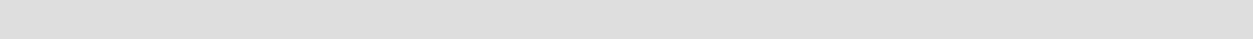 α: Γενική ένδειξη για όλα τα κριτήρια επιλογήςΌσον αφορά τα κριτήρια επιλογής (ενότητα α ή ενότητες Α έως του παρόντος μέρους), ο οικονομικός φορέας δηλώνει ότι: Πληροί όλα τα απαιτούμενα κριτήρια επιλογήςΑπάντηση:ΝαιΕυρωπαϊκό Ενιαίο Έγγραφο Σύμβασης (ΕΕΕΣ) / Τυποποιημένο Έντυπο Υπεύθυνης Δήλωσης (ΤΕΥΔ)	22Λήξη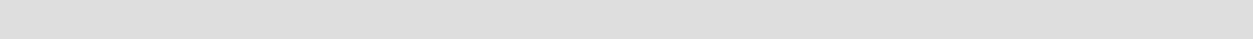 Μέρος VΙ: Τελικές δηλώσειςκάτωθι υπογεγραμμένος, δηλώνω επισήμως ότι τα στοιχεία που έχω αναφέρει σύμφωνα με τα μέρη II έως V ανωτέρω είναι ακριβή και ορθά και ότι έχω πλήρη επίγνωση των συνεπειών σε περίπτωση σοβαρών ψευδών δηλώσεων.κάτωθι υπογεγραμμένος, δηλώνω επισήμως ότι είμαι σε θέση, κατόπιν αιτήματος και χωρίς καθυστέρηση, να προσκομίσω τα πιστοποιητικά και τις λοιπές μορφές αποδεικτικών εγγράφων που αναφέρονται, εκτός εάν:α) Η αναθέτουσα αρχή ή ο αναθέτων φορέας έχει τη δυνατότητα να λάβει τα σχετικά δικαιολογητικά απευθείας με πρόσβαση σε εθνική βάση δεδομένων σε οποιοδήποτε κράτος μέλος αυτή διατίθεται δωρεάν [υπό την προϋπόθεση ότι ο οικονομικός φορέας έχει παράσχει τις απαραίτητες πληροφορίες (διαδικτυακή διεύθυνση, αρχή ή φορέα έκδοσης, επακριβή στοιχεία αναφοράς των εγγράφων) που παρέχουν τη δυνατότητα στην αναθέτουσα αρχή ή στον αναθέτοντα φορέα να το πράξει] ήβ) Από τις 18 Οκτωβρίου 2018 το αργότερο (ανάλογα με την εθνική εφαρμογή του άρθρου 59 παράγραφος 5 δεύτερο εδάφιο της οδηγίας 2014/24/ΕΕ), η αναθέτουσα αρχή ή ο αναθέτων φορέας έχουν ήδη στην κατοχή τους τα σχετικά έγγραφα.κάτωθι υπογεγραμμένος δίδω επισήμως τη συγκατάθεσή μου στην αναθέτουσα αρχή ή τον αναθέτοντα φορέα, όπως καθορίζεται στο Μέρος Ι, ενότητα Α, προκειμένου να αποκτήσει πρόσβαση σε δικαιολογητικά των πληροφοριών που έχουν υποβληθεί στο Μέρος ΙΙΙ και το Μέρος IV του παρόντος Ευρωπαϊκού Ενιαίου Εγγράφου Σύμβασης για τους σκοπούς της διαδικασίας σύναψης σύμβασης, όπως καθορίζεται στο Μέρος Ι.Ημερομηνία, τόπος και, όπου ζητείται ή απαιτείται, υπογραφή(-ές):ΗμερομηνίαΤόποςΥπογραφήΕυρωπαϊκό Ενιαίο Έγγραφο Σύμβασης (ΕΕΕΣ) / Τυποποιημένο Έντυπο Υπεύθυνης Δήλωσης (ΤΕΥΔ)	23Προσωρινός αριθμόςπροκήρυξης στην ΕΕ: αριθμός[], ημερομηνία [], σελίδα []Αριθμός προκήρυξης στην ΕΕ:[][][][]/S [][][][][][]2021/S 116-303660Δημοσίευση σε εθνικόεπίπεδο: (π.χ. www.promitheus.www.promitheus.gov.grgov.gr/[ΑΔΑΜ Προκήρυξηςwww.promitheus.gov.grστο ΚΗΜΔΗΣ])[21PROC00877254 2021-06-17]